MODULO DE INGLES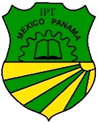 II TRIMESTRENIVEL: 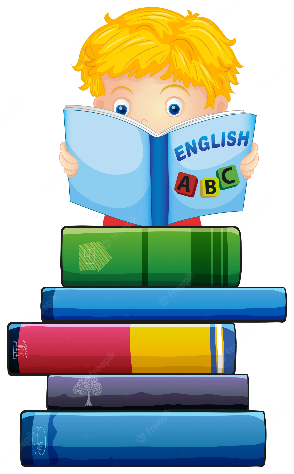 7° ______ESTUDIANTE _________________________________________________FECHA DE ENTREGA21 DE NOVIEMBRE AL 2 DE DICIEMBRE, 2022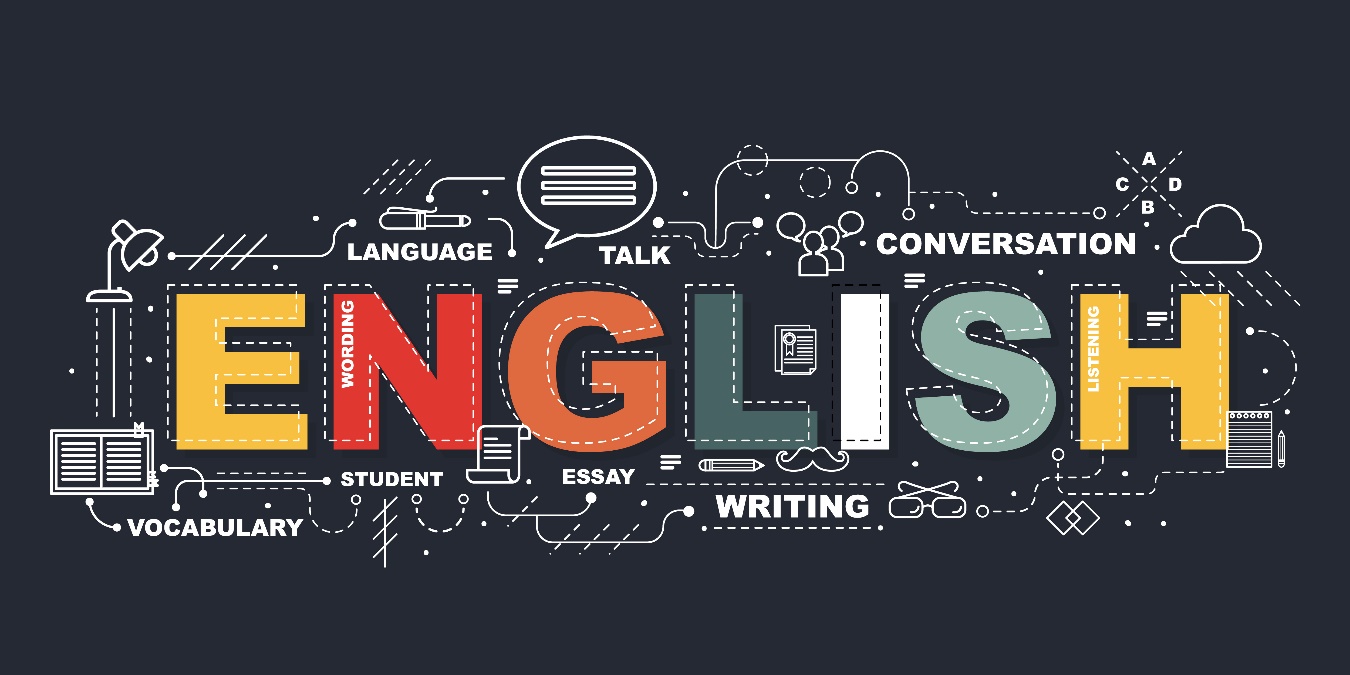 RECREATION AND SPORTS 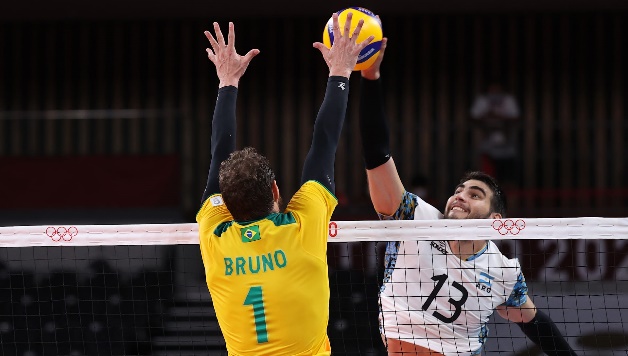 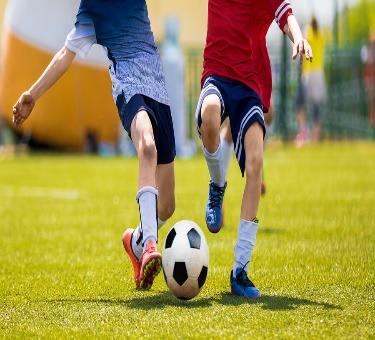 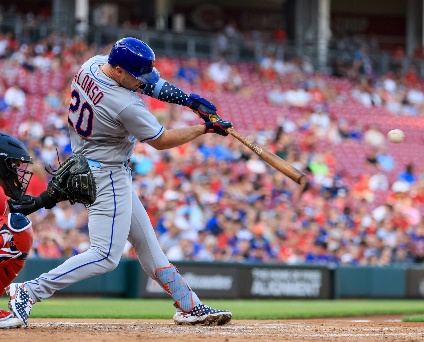 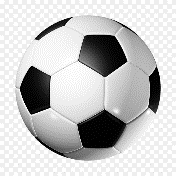 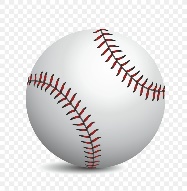 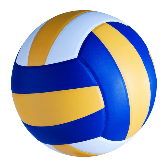 Recreational activities are done for enjoyment, peasure or fun when one is not working Sports are activities thet involve enjoyment, recreation, exercise our entertaiment in group or individually. Here is a list of some sports: Baseball is a sport played by two competitor teams. The players have to hit a samall round ball with a bat and run to score points.Football is a sport played among two teams. Each team tries to carry, pass or kick a pointed oval down the field of the opposing team to score points.Swimming is the movement of humans through wáter. This activity is good fo exercise and relaxation. Basketball is a sport base don two teams dribbling or passing a round ball with their hands to make a basket through a netted hoop.ACTIVITY # 1Answer the following questions. (10 points)How do you play baseball?  _________________________________________What are different shapes of the balls for the different sports?________________________________________________________________Who is your role model in sports? ____________________________________How do you play basketball? ________________________________________What is the difference between soccer and football?__________________________________________.HOLIDAYS Holidays are celebrations accepted by law to commemorate special happening is a country. They can be cultural, social, religious or other events that are celebrated every year.People usually don´t work during some specific holidays, since they get together to enjoyo remember their customs and traditions.Thanksgiving                               Halloween                            New Year´s Day Father´s Day                                Valentine´s Day                   All Soul´s Day Independence Day                       Carnival                                 Mother´s Day                              ChristmasHOLIDAYS EN AMERICA 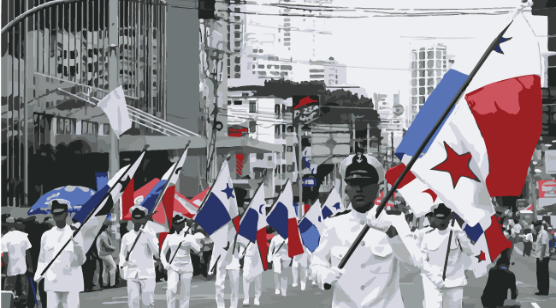 What holidays do we celebrate in Panama? What holidays are celebrated in America? ¿Are holidays celebrated on the same day everywhere?Every country has especial days they call holidays. Everyone likes holidays because they are times we spend with our families and Friends celebrating different events. Holidays are fun. 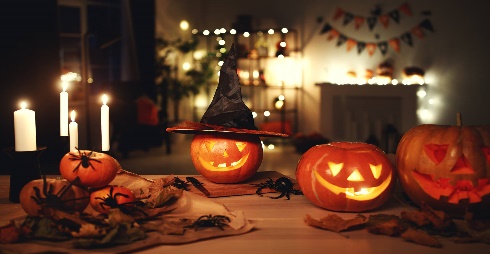 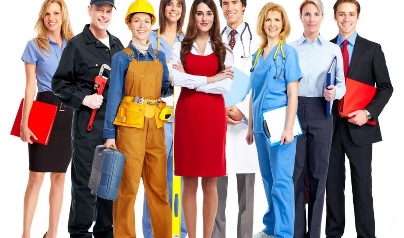 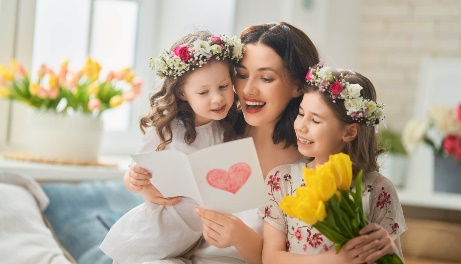 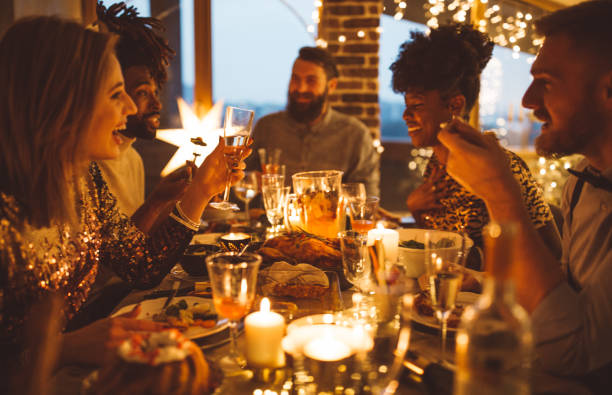 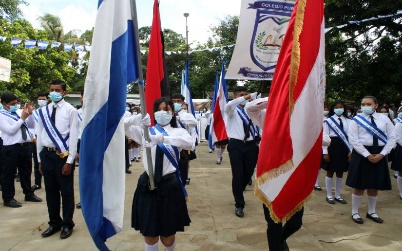 ACTIVITY #2Complete the following sentences according to the next. (14 points)Each community has a date to celebrate or commemorate a _____________________________________ are thoughts, practices or behavior accepted by people of a region.People have been passing down ________________________ from generation to generation. What the meaning of Independence Day? __________________________Mention three holidays ____________________________, _________________________, ________________________________. Make a list of all the holidays in the year. Rank them according to your most    favorite (No. 1) and least favorite. With your classmate, talk about your most favorite holidays and least favorite and why. (12 points).Choose one holidays and write a paragraph explaining why it is your favorite holiday. (5 points) _______________________________________________________________________________________________________________________________________________________________________________________________________________________________________________________________________________________________________________________________________________________________________________________________________________________________________________________________________________________________________________________________________________________________________________________________________________________________________________________________________________________________DIALOGUE #1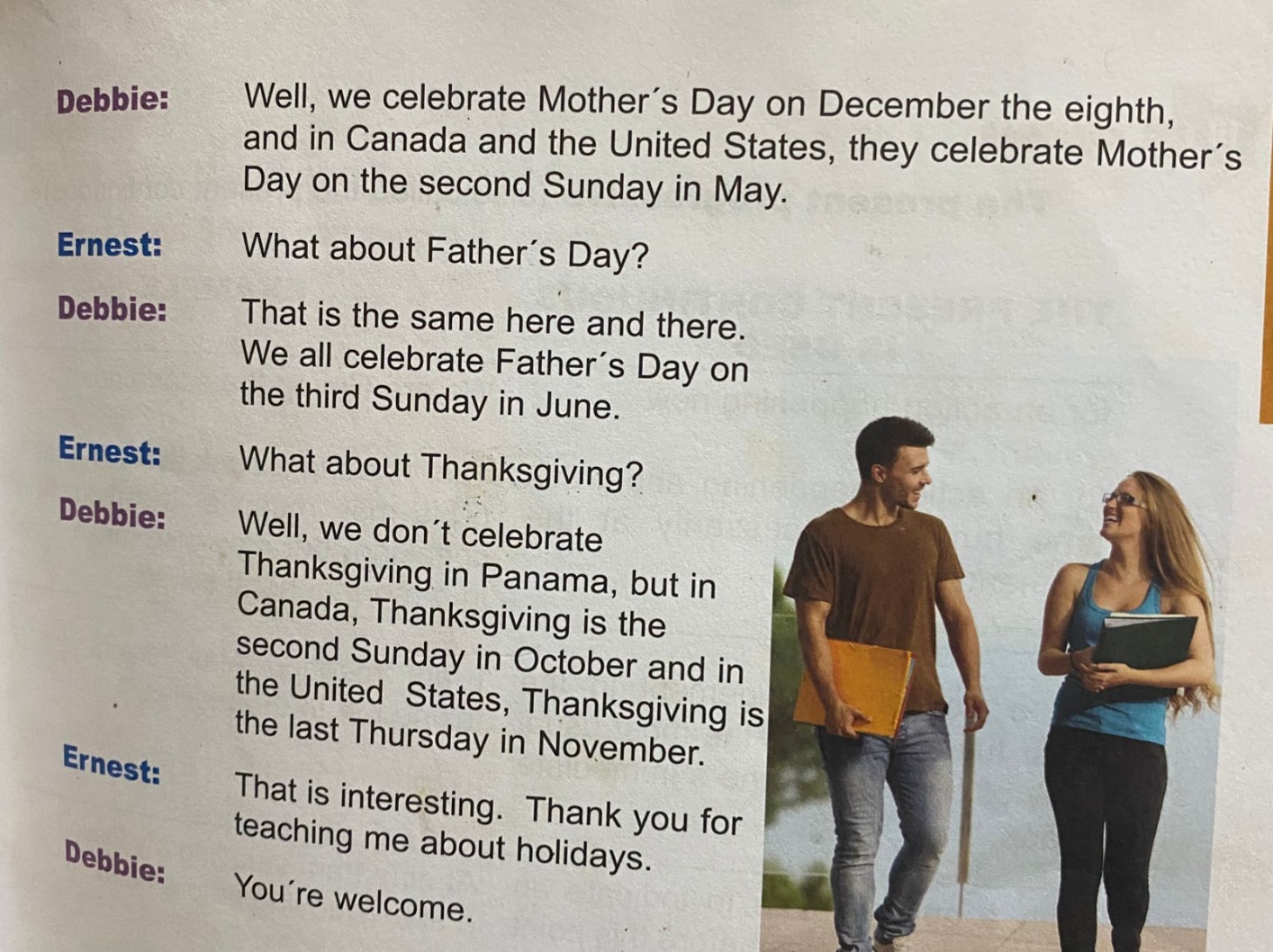 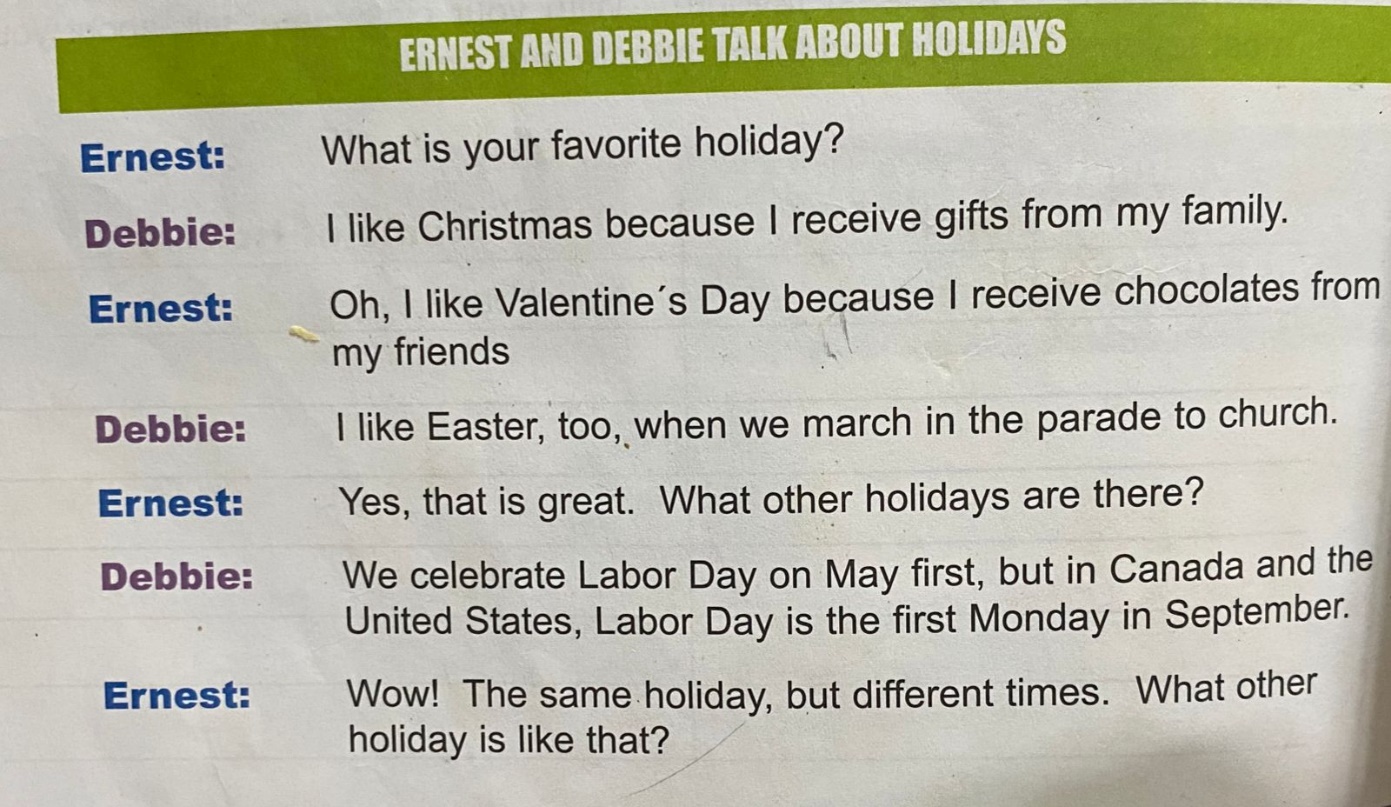 QUESTION ABOUT THE DIALOGUE(14 POINTS)What happens in the dialogue?_____________________________________________________________What is Debbie´s favorite holiday?____________________________________________________________Why?____________________________________________________________What is Ernest´s favorite holiday?____________________________________________________________Why?____________________________________________________________Why does Debbie like Easter?____________________________________________________________When is Labor Day in Panama?____________________________________________________________When is Labor Day in the United States?____________________________________________________________When is Mother´s Day in Panama?____________________________________________________________When is Mother´s Day in the united States?____________________________________________________________When is Thanksgiving in Canada?____________________________________________________________When is Thanksgiving in the United States? ____________________________________________________________What is your favorite holiday?____________________________________________________________Why? ____________________________________________________________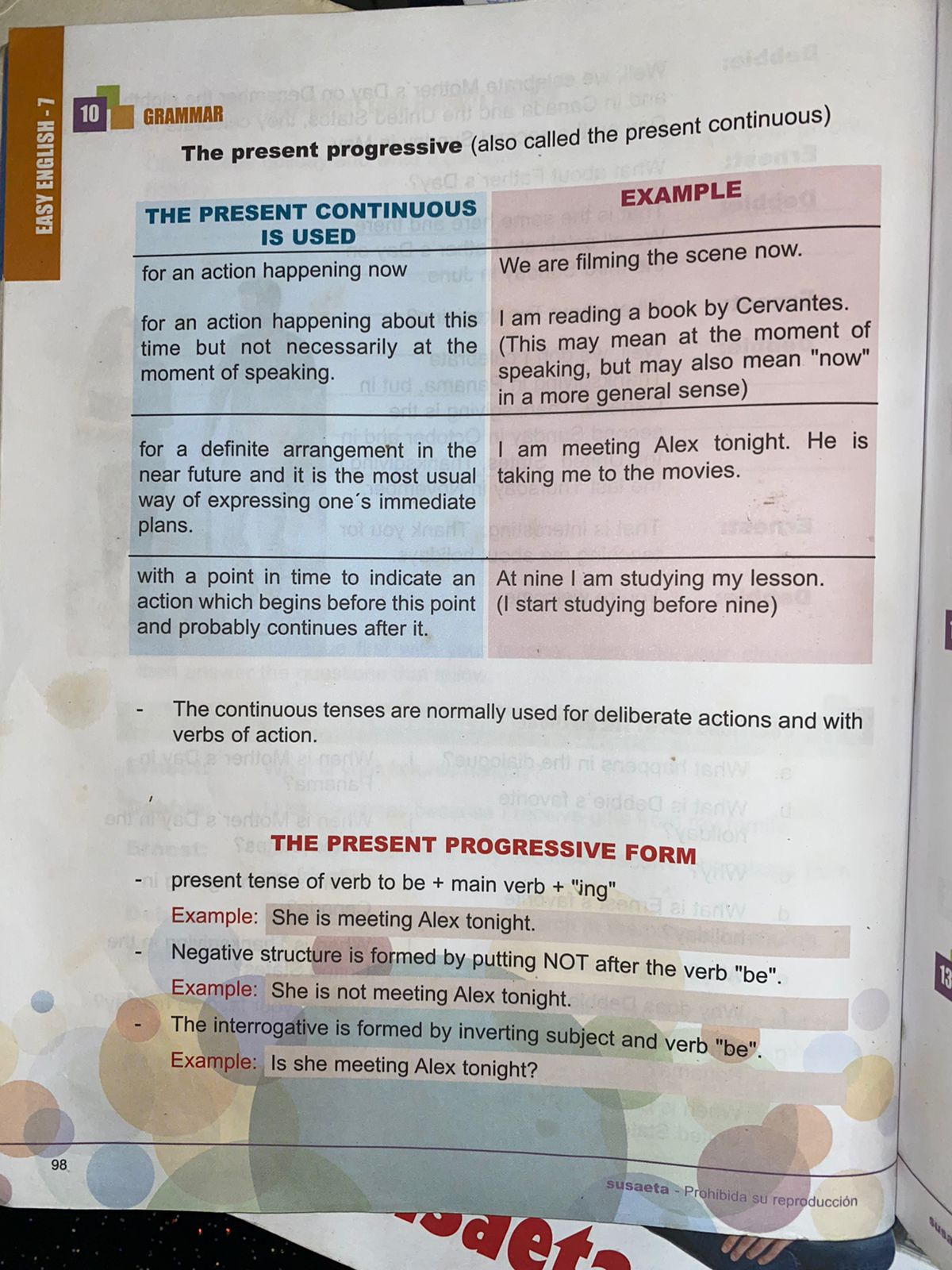 Practice #1Fill in the blanks with the correct form of the verb. (10 points)Example: She is watching TV. ( watch)We are _______________________ a book. (read)He is _________________________ his bicycle. (fix)I am __________________________for a test. (study)She ___________________________ the dishes. (wash)You __________________________ your room. (clean)They _________________________ the house. (Paint)It _________________________ outside. (rain)Bob an Mary _________________ to school. (walk)I _____________________ lunch. (eat)You ____________________ to the teacher. (listen)Write a paragraph about yourself. (5 points)Now write three sentences that describe three things that you are doing right now._______________________________________________________________________________________________________________________________________________________________________________________DIALOGUE #2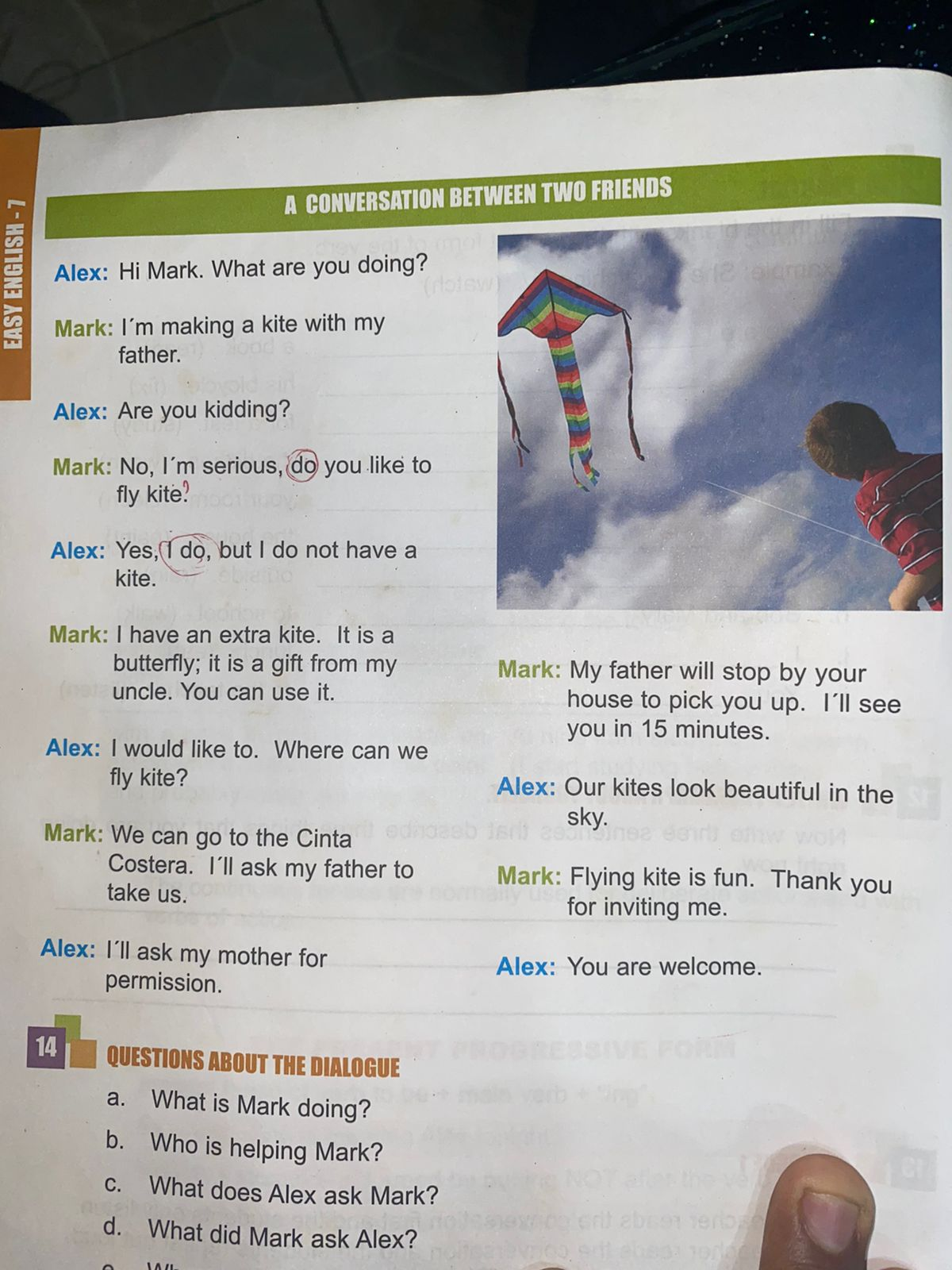 QUESTIONS ABOUT THE DIALOGUE.What is Mark doing?_____________________________________________________Who is helping Mark?____________________________________________________What does Alex ask Mark?____________________________________________________What did Mark ask Alex?____________________________________________________Where are Mark and Alex going to fly kite?____________________________________________________Who is taking them there?___________________________________________________What did the boys consider fun?____________________________________________________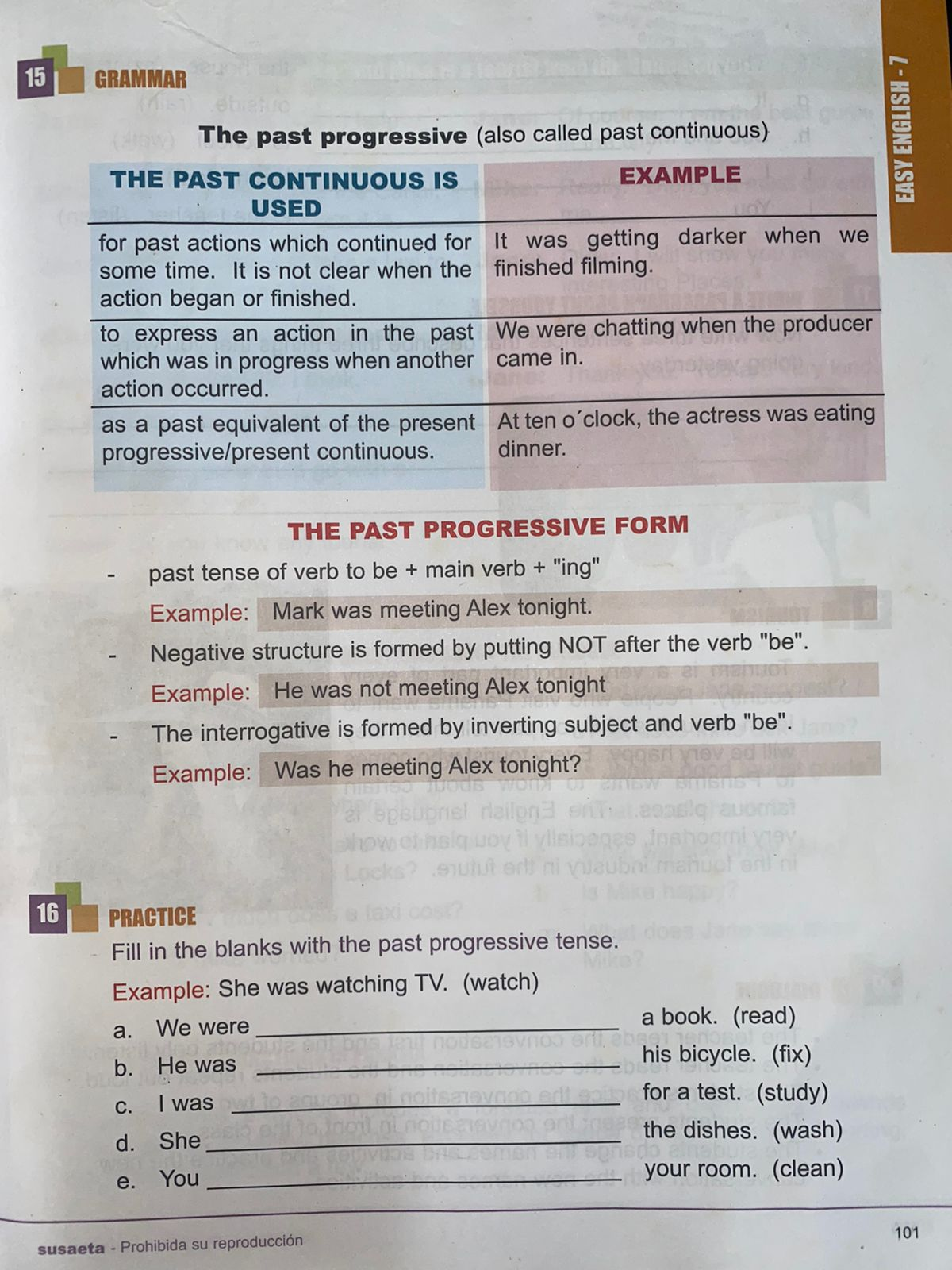 PRACTICE #2Fill in the blanks with the past progressive tense. (10 points)Example: She was watching TV. (watch)We were _______________________ a book. (read)He was _________________________ his bicycle. (fix)I awas __________________________for a test. (study)She ___________________________ the dishes. (wash)You __________________________ your room. (clean)They _________________________ the house. (Paint)It _________________________ outside. (rain)Bob an Mary _________________ to school. (walk)I _____________________ lunch. (eat)You ____________________ to the teacher. (listen)      Write a paragraph about yourself. (5 points)       Now write three sentences that describe three things that you were doing yestreday.___________________________________________________________________________________________________________________________________________________________________________________________________________________________A goal without a planis just a wishTest #1 THE PRESENT CONTINUOUSName: _______________ Level: ____________ Date: _____________Fill in the blanks with the present progressive tense. (5 points)We are _______________________ a book. (read)He is _________________________ his bicycle. (fix)I am __________________________for a test. (study)She ___________________________ the dishes. (wash)You __________________________ your room. (clean)Transcribe these sentences present progressive to negative and interrogative.  (6 points)He is painting the house. Bob and Mary are to school. I am eating lunch.  NEGATIVE _____________________________________________________________________________________________________________________                   INTERROGATIVE ________________________________________________________________________________________________________________________Test #2 THE PAST CONTINUOUSName: _______________ Level: ____________ Date: _____________Fill in the blanks with the past progressive tense. (5 points)We were______________________ a newspaper. (read)He was_________________________ his bicycle. (fix)I was __________________________for a test. (study)She ___________________________ the dishes. (wash)You __________________________ your bag. (clean)Transcribe these sentences to past contiuous to negative and interrogative sentences.  (6 points)He is painting the house. Bob and Mary were to school. I was eating lunch.  NEGATIVE ____________________________________________________________________________________________________________________                   INTERROGATIVE ________________________________________________________________________________________________________________________Rubrica de evaluación 	2022	I.P.T MEXICO PANAMAProfesor: Edgar Asprilla 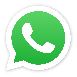 6334-9319MonthName of Holiday January 1st New Year´s DayActivity #1 Activity #2Dialogue#1Practice #1Dialogue #2Practice # 2Test #1Test #2Excelente 10pts30pts14 pts15 pts7 pts15 pts 11 pts 15 ptsBueno8pts28 pts12 pts13 pts6pts 13 pts 10 pts 13 pts Por mejorar 5pts15 pts9 pts8 pts4 pts 8 pts 5pts 8ptsNo satisface 0-4pts 0-14 pts0-6 pts0-7 pts0-3 pts 0-7 pts 0-5 pts0-7 pts